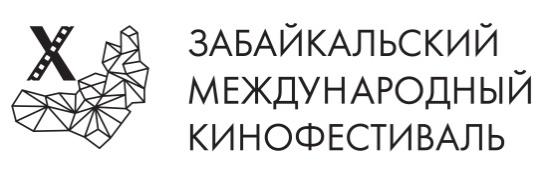 Москва, 22 мая 2023 годаФильмы конкурсной программы «Новый взгляд» X ЗМКФКонкурс молодежных фильмов «Новый взгляд», включенный в программу Десятого юбилейного Забайкальского Международного Кинофестиваля, продемонстрирует читинскому зрителю 5 лучших фильмов 2022-2023 годов производства, ориентированных на молодых людей от 14 до 23 лет. В этом конкурсе ЗМКФ пройдут 4 международные премьеры фильмов.Конкурс «Новый взгляд» позволяет увидеть проблемы подрастающего поколения и предложить возможности для воспитания жизненно необходимых нравственных позиций. Концепция кинофестиваля остается неизменной – разговаривать со зрителем на волнующие и актуальные темы так, чтобы диалог вел к росту и развитию личности, помогал в выборе жизненных приоритетов и дарил ощущение полноты и радости жизни.В конкурсе примут участие картины из России, Ирана, США и Индонезии:1. Беспомощный (Иран, 2023)Режиссер: Амир ТудехростаВ ролях: Шабнам Дадха, Айхан Шайган, Нора Ханифе Заде, Райан Разми, Киана Мехди АбадиИстория из жизни воспитанников детского сада в современном иранском обществе. 2. Вечность, вечность и дальше… (Россия, 2022)Режиссер: Андрей КимВ ролях: Вячеслав Хархота, Валера Абулазизов, Коля Константинов, Тома Бобылева, Миша ШахманБудущее. Изобретение бессмертия разделило людей на два мира. Бессмертные спрятались под закрытым куполом, а все остальные, обычные люди, – проедают остатки прошлого. Столкновение и взаимовлияние двух разделенных частей человечества началось.3. Инопланетяне похитили моих родителей, и теперь я чувствую себя покинутым (США, 2023)Режиссер: Джейк Ван ВагонерВ ролях: Эмма Тремблей, Джейкоб Бастер, Кеннет Камминс, Уилл Форте, Элизабет МитчеллПосле переезда юная начинающая журналистка Итси чувствует себя очень несчастной. Вскоре она знакомится с Кельвином, своим странным соседом, одержимым космосом, который считает, что его родителей похитили инопланетяне. Подростки отправляются на их поиски.4. Кукольник (Россия, 2022)Режиссеры: Сергей Кузнецов, Роман Григорьев (Амслер)В ролях: Мария Миронова, Полина Ряшко, Вита Корниенко, Никита Еликаров, Максим ТитовМама главной героини вынуждена переехать с девочками в деревню из-за болезни младшей дочери. В соседнем заброшенном доме происходят странные вещи. 5. Орпа (Индонезия, 2022)Режиссер и автор сценария: Тео РумансараВ ролях: Орсила Муриб, Майкл Хо, Отьяна Муриб, Арнольд КобогауОрпа – 16-летняя папуасская девочка, прочитавшая множество книг. Но отец собрался выдать ее замуж за богача из Джаяпуры. Не желая становиться покорной домохозяйкой, Орпа решает сбежать из дома, чтобы осуществить свою мечту – поступить в школу в Вамене, чтобы узнать больше о целебных свойствах папуасских растений. Фильмы программы «Новый взгляд» поборются за почетные призы «Лучший фильм» и «Приз зрительских симпатий».Следите за последними новостями о ЗМКФ на официальном сайте: http://www.zmkf.ru/.Забайкальский Международный Кинофестиваль – уникальное кинематографическое событие – первый в истории фестиваль кино, проходящий на Забайкальской земле, поддерживающий культуру, традиции и этнографические особенности Забайкалья.Президент Кинофестиваля – народный артист РСФСР Александр Михайлов.                     Председатель Оргкомитета Кинофестиваля – Виктор Шкулёв Организатор Забайкальского Международного Кинофестиваля – Ассоциация инициативных граждан по содействию сохранения и развития этнографической культуры Сибири «Забайкальское Землячество».При поддержке Губернатора, Правительства, Министерства культуры и Фонда Развития Забайкальского края.Генеральный спонсор - ГРК БыстринскоеОфициальный партнер кинофестиваля – компания «Удоканская медь»